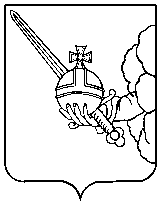 П О С Т А Н О В Л Е Н И ЕАдминистрации города ВологдыО внесении изменений в отдельные муниципальные правовые акты В целях приведения муниципальных правовых актов в соответствие с действующим законодательством Российской Федерации, на основании статей 27, 44 Устава городского округа города Вологды ПОСТАНОВЛЯЮ:1. Внести в подпункт 2.5.3 пункта 2.5 раздела 2 постановления Администрации города Вологды от 16 марта 2010 года № 923 «О наделении правом подписания муниципальных правовых актов по отдельным вопросам, отнесенным к полномочиям Администрации города Вологды» (с последующими изменениями) изменение, дополнив после слов «жилищного строительства» словами «, созданию объектов туристской инфраструктуры и иному развитию территорий».2. Внести в подпункт 2.10.9 пункта 2.10 раздела 2, подпункт 3.10.10 пункта 3.10 раздела 3 Положения о Департаменте имущественных отношений Администрации города Вологды, утвержденного постановлением Главы города Вологды от 7 августа 2006 года № 3088 (с последующими изменениями), изменение,  дополнив после слов «жилищного строительства» словами «, созданию объектов туристской инфраструктуры и иному развитию территорий».	3. Внести в подпункт 3.6.5 пункта 3.6 раздела 3 Положения о Жилищном управлении Департамента имущественных отношений Администрации города Вологды, утвержденного постановлением Администрации города Вологды от 19 сентября 2012 года № 5408 (с последующими изменениями), изменение, дополнив после слов «жилищного строительства» словами «, созданию объектов туристской инфраструктуры и иному развитию территорий».	4. Внести в преамбулу постановления Администрации города Вологды               от 05 сентября 2012 года № 5147 «Об определении официального средства массовой информации для опубликования учредительных документов жилищно-строительных кооперативов» изменение, дополнив после слов «жилищного строительства» словами «, созданию объектов туристской инфраструктуры и иному развитию территорий».	5. Внести в подпункт 10 пункта 4 Перечня муниципальных услуг городского округа города Вологды, утвержденного постановлением Администрации города Вологды от 30 декабря 2016 года № 1617 (с последующими изменениями), изменение, дополнив после слов «жилищного строительства» словами «, созданию объектов туристской инфраструктуры и иному развитию территорий».6. Настоящее постановление подлежит опубликованию в газете «Вологодский новости» и размещению на официальном сайте Администрации города Вологды в информационно-телекоммуникационной сети «Интернет».Исполняющий обязанностиМэра города Вологды                                                                            А.Н.Накрошаев 